	PREDMET: Poziv na dostavu ponudadostavlja se	U privitku ovog dopisa dostavljam Vam troškovnik i ponudbeni list za izvođenje radova na uređenju šetnice od Košljunske ulice do Punta de bija. 	Ukoliko ste zainteresirani za izvršenje navedene usluge molim Vas da nam ponudu dostavite u zatvorenoj omotnici sa naznakom „PONUDA: Uređenje šetnice“, najkasnije do 13. listopada 2017. godine u 12:00 sati, bez obzira na način dostave.	Ponuda mora sadržavati najmanje:Popunjeni, potpisani i pečatom ovjereni obrazac „Ponudbeni list“ - naziv (ime i prezime) i adresu ponuditelja, OIB, telefonski broj odgovorne osobe ponuditelja, ukupna cijena ponude (izražena bez PDV-a i s PDV-om) Popunjeni, potpisani i pečatom ovjereni obrazac Troškovnik uređenju šetnice od Košljunske ulice do Punta de bijaIzvadak iz sudskog, obrtnog, strukovnog ili drugog odgovarajućeg registra države sjedišta kojim ponuditelj dokazuje upis u sudski, obrtni, strukovni ili drugi odgovarajući registar države sjedišta, a ako se oni ne izdaju u državi sjedišta, ponuditelj može dostaviti izjavu s ovjerom potpisa kod nadležnog tijela. Izvod ili izjava ne smiju biti stariji od šest mjeseci računajući od dana zaprimanja poziva za dostavu ponuda,Potvrdu porezne uprave o nepostojanju duga s osnove dospjelih poreznih obveza i obveza za mirovinsko i zdravstveno osiguranje (ne smije biti starija od tri mjeseca računajući do dana zaprimanja poziva za dostavu ponuda),	Svi dokumenti mogu se dostaviti u neovjerenoj preslici. Neovjerenom preslikom smatra se i neovjereni ispis elektroničke isprave.	Procijenjena vrijednost nabave je 175.000,00 kn + PDV. Ponuđena cijena mora biti nepromjenjiva tijekom izvršenja ugovora. Rok za izvršenje nabave je 45 dana od dana uvođenja u posao. Plaćanje će se vršiti bez predujma, gotovinski, kompenzacijom ili cesijom po izvršenju usluge i to prema ispostavljenom računu u roku do 30 dana.	Kriterij za odabir ponude je ekonomski najpovoljnija ponuda uz uvjet ispunjenja ostalih uvjeta sposobnosti. Najpovoljnija ponuda je ona koja ostvari najveći broj bodova sukladno kriterijima u nastavku:1. Najniža ponuđena cijena izvođenja radova (maksimalno 90 od ukupno 100 bodova)2. Rok završetka izvođenja radova (maksimalno 10 od ukupno 100 bodova) 	U slučaju da dva ili više ponuditelja imaju jednaki broj ukupno ostvarenih bodova odabrati će se ponuda sa najnižom ponuđenom cijenom izvođenja radova.	Ponuda se izrađuje na način da čini cjelinu. Ako zbog opsega ili drugih objektivnih okolnosti ponuda ne može biti izrađena na način da čini cjelinu, ona se izrađuje u dva ili više dijelova.	Ponuda se uvezuje na način da se onemogući naknadno vađenje ili umetanje listova (npr. jamstvenikom – vrpcom čija su oba kraja na posljednjoj strani pričvršćena naljepnicom preko koje je otisnut pečat ponuditelja na način da isti obuhvaća dio posljednje strane ponude i dio pričvršćene naljepnice).	Ako je ponuda izrađena u dva ili više dijelova, svaki dio se uvezuje na način da se onemogući naknadno vađenje ili umetanje listova.	Ponuditelj samostalno određuje način dostave ponude i sam snosi rizik eventualnog gubitka odnosno nepravovremene dostave ponude.	Sve ponude koje naručitelj primi nakon isteka roka za podnošenje ponuda označit će se kao zakašnjelo pristigle i biti će neotvorene vraćene ponuditelju.	Naručitelj zadržava pravo ne odabrati niti jednu ponudu.	Za sve informacije slobodno kontaktirajte g. Daniel Strčića na tel. 051/855-689 ili daniel.strcic@punat.hr	Srdačan pozdrav,	U privitku:	1. Troškovnik	2. Ponudbeni list									 VODITELJ OVLAŠTENIH          PREDSTAVNIKA NARUČITELJA									  Nataša Kleković, dipl. iur.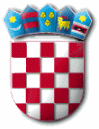 R E P U B L I K A   H R V A T S K APRIMORSKO – GORANSKA ŽUPANIJAOPĆINA PUNATOVLAŠTENI PREDSTAVNICI NARUČITELJAKLASA:    030-02/17-01/20URBROJ:  2142-02-03/5-17-6Punat, 4. listopada 2017. godinePonuđena cijena izvođenja radova(bez PDV-a)Bodovi<155.000,00 kn90155.000,01 kn – 160.000,00 kn85160.000,01 kn – 165.000,00 kn80165.000,01 kn – 170.000,00 kn75170.000,01 kn – 174.999,99 kn70Rok završetka izvođenja radovaBodovido 1. prosinca 2017. godine10od 1. prosinca do 8. prosinca 2017. godine8od 8. prosinca 2017. godine do 15. prosinca 2017. godine5